План  работы комиссии по противодействию коррупциибюджетного учреждения спортивная школа «Олимп» Вологодского муниципального района(БУ СШ «Олимп» ВМР)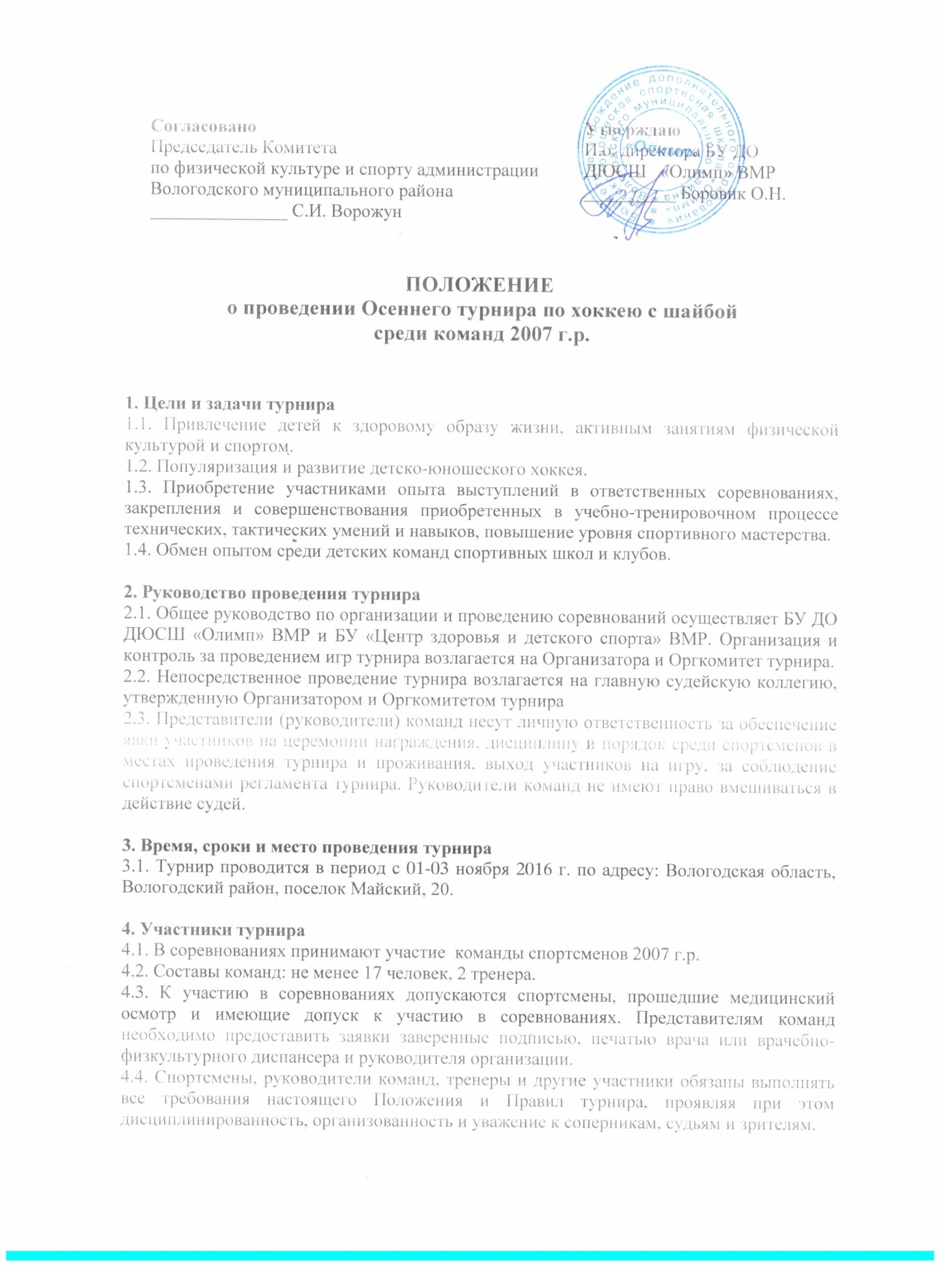 №Наименование мероприятия Сроки реализации Исполнитель1. Утверждение плана работы комиссии на 2017-2018 г.Сентябрь 2017 г.Члены комиссии2. Ежегодное ознакомление работников учреждения с нормативными документами, регламентирующими вопросы предупреждения и противодействия коррупции в учрежденииПри приеме на работуСекретарь комиссии3.Информирование сотрудников о наличии телефонов «горячей линии» прокуратуры ВМР бля более активного привлечения общественности к борьбе с коррупцией Постоянно Председатель 4. Проведение заседаний комиссии Не менее 2-х раз в учебный год(сентябрь, май)Члены комиссии5. Проведение рассмотрения жалоб и обращений граждан на действия (бездействия) администрации или других сотрудников учреждения о фактах коррупции и их проверкиПо мере поступленияЧлены комиссии6. Анализ деятельности учреждения в целях выявления коррупциогенных факторовРаз в полугодиеЧлены комиссии7.Организация систематического контроля за выполнением законодательства о противодействии коррупции в учрежденииПостоянно Председатель 8.Подготовка ежегодного отчета о проводимой работе и достигнутых результатах в сфере противодействия коррупцииМай Председатель